УЧЕСНИЦИМА У ПОСТУПКУ ЈАВНЕ НАБАВКЕОБАВЕШТЕЊЕо продужењу рока за подношења понуда за јавну набавку мале вредности лиценци за проверу међусобне повезаности лица, ЈНМВ 8/2020Назив наручиоца: Министарство пољопривреде, шумарства и водопривреде – Управа за аграрна плаћања.Адреса наручиоца: Булевар краља Александра 84, Београд.Интернет страница наручиоца: www.uap.gov.rs.Врста наручиоца: орган државне управе.Врста поступка јавне набавке: јавна набавка мале вредности.Врста предмета: услуге.Датум објављивања позива за подношење понуда: 3.8.2020. године.Датум објављивања обавештења о продужењу рока: 11.8.2020. године.Разлог за продужење рока за подношење понуда: комисија за спровођење поступка јавне набавке због епидемиолошких мера рада није у могућности .да спроведе јавно отварање понуда до 26.8.2020. годинеНови рок за подношење понуда: 26.8.2020. године. Понуде се подносе на адресу наручиоца: Министарство пољопривреде, шумарства и водопривреде – Управа за аграрна плаћања, Булевар краља Александра 84, Београд до 26.8.2020. године до 10:00 часова, непосредно или путем поште. Време и место отварања понуда: јавно отварање понуда ће се обавити дана 26.8.2020. године у 11:00 часова у просторијама наручиоца, Министарства пољопривреде, шумарства и водопривреде – Управа за аграрна плаћања, Булевар краља Александра 84, Београд, уз присуство овлашћених представника понуђача, а што се доказује овлашћењем које се уручује Комисији за јавну набавку.Особе за контакт: radoslava.ciric@minpolj.gov.rs  и  stojan.steta@minpolj.gov.rs.									КОМИСИЈА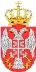 РЕПУБЛИКА СРБИЈАМИНИСТАРСТВО ПОЉОПРИВРЕДЕ,ШУМАРСТВА И ВОДОПРИВРЕДЕ- Управа за аграрна плаћања -Број: 404-02-28/2020-07Датум:  11.8.2020. годинеБулевар краља Александра 84, Београд